КОЛЛЕГИЯ АДМИНИСТРАЦИИ КЕМЕРОВСКОЙ ОБЛАСТИПОСТАНОВЛЕНИЕот 12 октября 2016 г. N 410О МЕРАХ ПО РЕАЛИЗАЦИИ ФЕДЕРАЛЬНОГО ЗАКОНАОТ 24.07.2007 N 221-ФЗ "О КАДАСТРОВОЙ ДЕЯТЕЛЬНОСТИ"В соответствии со статьей 45 Федерального закона от 24.07.2007 N 221-ФЗ "О кадастровой деятельности" Коллегия Администрации Кемеровской области постановляет:(в ред. постановления Правительства Кемеровской области - Кузбасса от 11.01.2022 N 2)1. Утвердить прилагаемые:1.1. Порядок постоянного хранения и использования технических паспортов, оценочной и иной документации (регистрационных книг, реестров, копий правоустанавливающих документов и тому подобного).1.2. Порядок предоставления копий технических паспортов, оценочной и иной документации (регистрационных книг, реестров, копий правоустанавливающих документов и тому подобного) и содержащихся в них сведений.1.3. Размеры платы за предоставление копий технических паспортов, оценочной и иной документации (регистрационных книг, реестров, копий правоустанавливающих документов и тому подобного) и содержащихся в них сведений, порядок ее взимания и возврата.2. Исключен. - Постановление Правительства Кемеровской области - Кузбасса от 11.01.2022 N 2.3. Архивному управлению Кузбасса обеспечить контроль за соблюдением условий хранения, учета и использования архивных документов в государственном бюджетном учреждении "Центр государственной кадастровой оценки и технической инвентаризации Кузбасса".(п. 3 в ред. постановления Правительства Кемеровской области - Кузбасса от 11.01.2022 N 2)4. Настоящее постановление подлежит опубликованию на сайте "Электронный бюллетень Коллегии Администрации Кемеровской области".5. Контроль за исполнением настоящего постановления возложить на председателя Комитета по управлению государственным имуществом Кузбасса Казаченко О.А.(п. 5 в ред. постановления Правительства Кемеровской области - Кузбасса от 11.01.2022 N 2)6. Постановление распространяется на правоотношения, возникшие с 01.09.2016.ГубернаторКемеровской областиА.М.ТУЛЕЕВУтвержденпостановлениемКоллегии АдминистрацииКемеровской областиот 12 октября 2016 г. N 410ПОРЯДОКПОСТОЯННОГО ХРАНЕНИЯ И ИСПОЛЬЗОВАНИЯ ТЕХНИЧЕСКИХ ПАСПОРТОВ,ОЦЕНОЧНОЙ И ИНОЙ ДОКУМЕНТАЦИИ (РЕГИСТРАЦИОННЫХ КНИГ,РЕЕСТРОВ, КОПИЙ ПРАВОУСТАНАВЛИВАЮЩИХ ДОКУМЕНТОВ И ТОМУПОДОБНОГО)1. Настоящий Порядок разработан в соответствии с частью 2.2 статьи 45 Федерального закона от 24.07.2007 N 221-ФЗ "О кадастровой деятельности" и устанавливает правила постоянного хранения и использования технических паспортов, оценочной и иной документации (регистрационных книг, реестров, копий правоустанавливающих документов и тому подобного) (далее - документы), хранившихся по состоянию на 1 января 2013 г. в органах и организациях Кемеровской области - Кузбасса по государственному техническому учету и (или) технической инвентаризации.(п. 1 в ред. постановления Правительства Кемеровской области - Кузбасса от 11.01.2022 N 2)2. Сохранность документов в архиве государственного бюджетного учреждения "Центр государственной кадастровой оценки и технической инвентаризации Кузбасса" (далее - учреждение) обеспечивается комплексом мероприятий по созданию нормативных условий, соблюдению нормативных режимов и надлежащей организации хранения документов, исключающих хищение и утрату и обеспечивающих поддержание в нормальном физическом состоянии.В комплекс работ по обеспечению сохранности документов архива учреждения включаются:предоставление помещений для размещения архивных документов;обеспечение нормативных условий хранения документов;выполнение требований к размещению документов в помещении архива;проверка наличия и состояния документов.(п. 2 в ред. постановления Правительства Кемеровской области - Кузбасса от 11.01.2022 N 2)3. Обеспечение нормативных условий хранения документов включает:оснащение помещения архива специальным оборудованием для хранения документов;оборудование помещения архива учреждения средствами пожаротушения, охранной и пожарной сигнализацией;(в ред. постановления Правительства Кемеровской области - Кузбасса от 11.01.2022 N 2)соблюдение противопожарного режима;соблюдение охранного режима;создание нормативных температурно-влажностного, светового режимов, проведение санитарно-гигиенических мероприятий.4. В целях обеспечения постоянного хранения и учета документов учреждение выполняет следующие функции:(в ред. постановления Правительства Кемеровской области - Кузбасса от 11.01.2022 N 2)обеспечивает сохранность документов в пределах всего срока хранения;осуществляет учет и пользование документов;осуществляет проверку наличия и состояния документов, размещенных на постоянное хранение.Проверка наличия и состояния документов на бумажных носителях проводится в архиве учреждения комиссией или не менее чем двумя работниками учреждения не реже одного раза в 10 лет.(в ред. постановления Правительства Кемеровской области - Кузбасса от 11.01.2022 N 2)Функции по обеспечению сохранности и учету документов осуществляются в соответствии с действующим законодательством Российской Федерации.5. Ответственность за сохранность документов несет руководитель учреждения в соответствии с действующим законодательством Российской Федерации.(в ред. постановления Правительства Кемеровской области - Кузбасса от 11.01.2022 N 2)УтвержденпостановлениемКоллегии АдминистрацииКемеровской областиот 12 октября 2016 г. N 410ПОРЯДОКПРЕДОСТАВЛЕНИЯ КОПИЙ ТЕХНИЧЕСКИХ ПАСПОРТОВ, ОЦЕНОЧНОЙ И ИНОЙДОКУМЕНТАЦИИ (РЕГИСТРАЦИОННЫХ КНИГ, РЕЕСТРОВ, КОПИЙПРАВОУСТАНАВЛИВАЮЩИХ ДОКУМЕНТОВ И ТОМУ ПОДОБНОГО)И СОДЕРЖАЩИХСЯ В НИХ СВЕДЕНИЙ1. Настоящий Порядок устанавливает правила предоставления государственным бюджетным учреждением "Центр государственной кадастровой оценки и технической инвентаризации Кузбасса" (далее - учреждение) копий технических паспортов, оценочной и иной документации (регистрационных книг, реестров, копий правоустанавливающих документов и тому подобного) и содержащихся в них сведений (далее - документы), хранящихся по состоянию на 1 января 2013 г. в органах и организациях Кемеровской области - Кузбасса по государственному техническому учету и (или) технической инвентаризации.(п. 1 в ред. постановления Правительства Кемеровской области - Кузбасса от 11.01.2022 N 2)2. Сведения, содержащиеся в документах, являются общедоступными, за исключением сведений, доступ к которым ограничен федеральным законодательством.3. Сведения, содержащиеся в документах, копии документов, являющиеся общедоступными, предоставляются на основании письменного заявления по запросам любых лиц в соответствии с действующим законодательством Российской Федерации и настоящим Порядком.Заявление должно содержать следующую информацию:фамилия, имя, отчество, место жительства заявителя и реквизиты документа, удостоверяющего личность заявителя (для гражданина);наименование и место нахождения заявителя (для юридического лица), а также государственный регистрационный номер записи о государственной регистрации юридического лица в Едином государственном реестре юридических лиц, идентификационный номер налогоплательщика, за исключением случаев, если заявителем является иностранное юридическое лицо;сведения, интересующие заявителя, и хронологические рамки запрашиваемой информации либо указание на реквизиты документа, копия которого запрашивается.Заявление регистрируется специалистом учреждения в день его поступления.(в ред. постановления Правительства Кемеровской области - Кузбасса от 11.01.2022 N 2)4. Заявление направляется в учреждение физическим или юридическим лицом по их выбору:(в ред. постановления Правительства Кемеровской области - Кузбасса от 11.01.2022 N 2)4.1. Путем личного обращения.4.2. Посредством почтовой связи на бумажном носителе.4.3. В форме электронных документов с использованием информационно-телекоммуникационной сети "Интернет" через официальный сайт учреждения www.ctikem.ru.(в ред. постановления Правительства Кемеровской области - Кузбасса от 11.01.2022 N 2)4.4. Через многофункциональный центр предоставления государственных и муниципальных услуг.5. В течение 30 дней со дня регистрации заявления учреждение рассматривает поступившее заявление, проверяет наличие запрошенных сведений и (или) документов, осуществляет подготовку ответа на заявление и направляет его заявителю.(в ред. постановления Правительства Кемеровской области - Кузбасса от 11.01.2022 N 2)6. Если заявителем запрошены сведения, содержащиеся в документах, копии документов, доступ к которым ограничен федеральным законодательством, либо запрашиваемые сведения и (или) копии документов отсутствуют, учреждение готовит ответ об отказе в предоставлении сведений, содержащихся в документах, копий документов с указанием причин отказа в письменной форме и направляет его заявителю. В таком случае заявитель вправе обратиться с заявлением о возврате платежа в порядке, установленном Размерами платы за предоставление копий технических паспортов, оценочной и иной документации (регистрационных книг, реестров, копий правоустанавливающих документов и тому подобного) и содержащихся в них сведений, порядка ее взимания и возврата, утвержденными настоящим постановлением.(в ред. постановления Правительства Кемеровской области - Кузбасса от 11.01.2022 N 2)7. Сведения выдаются:7.1. В виде копий на бумажном и (или) электронном носителях в форме следующих документов:технического паспорта объекта капитального строительства, помещения (общей площадью до 100 кв. м);технического паспорта объекта капитального строительства, помещения (общей площадью от 100 кв. м до 500 кв. м);технического паспорта объекта капитального строительства, помещения (общей площадью от 500 кв. м);поэтажного, ситуационного планов (формат А4);поэтажного, ситуационного планов (иной формат);экспликаций поэтажного плана, экспликаций объекта капитального строительства, помещений;учетно-технической документации, содержащей сведения об инвентаризационной, восстановительной, балансовой или иной стоимости объекта капитального строительства, помещения;проектно-разрешительной документации, технического или экспертного заключения или иной документации, содержащейся в архиве;правоустанавливающих (правоудостоверяющих) документов, хранящихся в материалах инвентарного дела.7.2. В виде документов, подготовленных работником учреждения и подписанных руководителем:(в ред. постановления Правительства Кемеровской области - Кузбасса от 11.01.2022 N 2)выписки из реестровой книги о праве собственности на объект капитального строительства, помещения (до 1998 года);справки, содержащей сведения об инвентаризационной стоимости объекта капитального строительства;справки, содержащей сведения об инвентаризационной стоимости помещения;справки, содержащей сведения о наличии (отсутствии) права собственности на объекты недвижимости (один правообладатель);справки, содержащей сведения о характеристиках объекта государственного технического учета.8. Ответ на заявление, документы выдаются заявителю лично или направляются посредством почтовой связи по адресу, содержащемуся в его заявлении, либо по просьбе заявителя направляются в форме электронных документов на адрес электронной почты заявителя.В случае если заявление представлено заявителем в учреждение через многофункциональный центр, ответ на заявление, документы выдается через многофункциональный центр.(в ред. постановления Правительства Кемеровской области - Кузбасса от 11.01.2022 N 2)9. Копии документов, а также содержащиеся в них сведения предоставляются бесплатно:по запросу федерального органа исполнительной власти, уполномоченного Правительством Российской Федерации на осуществление государственного кадастрового учета недвижимого имущества, государственной регистрации прав на недвижимое имущество, ведение Единого государственного реестра недвижимости, его территориальных органов, в течение трех рабочих дней со дня поступления такого запроса;по запросу иных органов государственной власти или органов местного самоуправления в течение пяти рабочих дней со дня поступления такого запроса.(п. 9 в ред. постановления Правительства Кемеровской области - Кузбасса от 11.01.2022 N 2)УтвержденыпостановлениемКоллегии АдминистрацииКемеровской областиот 12 октября 2016 г. N 410РАЗМЕРЫПЛАТЫ ЗА ПРЕДОСТАВЛЕНИЕ КОПИЙ ТЕХНИЧЕСКИХ ПАСПОРТОВ,ОЦЕНОЧНОЙ И ИНОЙ ДОКУМЕНТАЦИИ (РЕГИСТРАЦИОННЫХ КНИГ,РЕЕСТРОВ, КОПИЙ ПРАВОУСТАНАВЛИВАЮЩИХ ДОКУМЕНТОВ И ТОМУПОДОБНОГО) И СОДЕРЖАЩИХСЯ В НИХ СВЕДЕНИЙ, ПОРЯДОКЕЕ ВЗИМАНИЯ И ВОЗВРАТА1. Настоящие Размеры платы устанавливают плату за предоставление копий технических паспортов, оценочной и иной документации (регистрационных книг, реестров, копий правоустанавливающих документов и тому подобного) и содержащихся в них сведений (далее - сведения) из архива государственного бюджетного учреждения "Центр государственной кадастровой оценки и технической инвентаризации Кузбасса" (далее - учреждение), а также правила ее взимания и возврата.(в ред. постановления Правительства Кемеровской области - Кузбасса от 11.01.2022 N 2)2. Плата за предоставление сведений производится на основании заявления о предоставлении сведений из архива учреждения путем безналичного перечисления денежных средств на банковский счет учреждения, который указывается в квитанции.(в ред. постановления Правительства Кемеровской области - Кузбасса от 11.01.2022 N 2)3. Сведения выдаются заявителю после подтверждения факта оплаты за предоставление сведений.4. Возврат платежа в полном размере осуществляется на основании заявления о возврате платежа в случае, если заявителем запрошены сведения, доступ к которым ограничен федеральным законодательством.5. Возврат платежа в частичном размере осуществляется в случаях:если внесенная плата превышает размеры платы за предоставление сведений, установленные пунктом 8 настоящих Размеров платы;если при обработке информации выявлено отсутствие запрашиваемых сведений в полном объеме. При этом возврат суммы рассчитывается индивидуально по каждому запросу.6. В заявлении о возврате платежа указывается банковский счет, на который подлежит возврату сумма платежа, и прикладывается оригинал документа, подтверждающего перечисление платежа.Заявление и документ, подтверждающий перечисление платежа, остаются у учреждения.(в ред. постановления Правительства Кемеровской области - Кузбасса от 11.01.2022 N 2)7. Возврат денежных средств осуществляется учреждением в течение 10 рабочих дней.(в ред. постановления Правительства Кемеровской области - Кузбасса от 11.01.2022 N 2)8. Размеры платы за предоставление сведений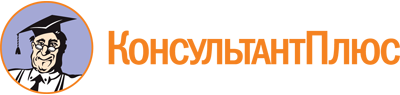 Постановление Коллегии Администрации Кемеровской области от 12.10.2016 N 410
(ред. от 11.01.2022)
"О мерах по реализации Федерального закона от 24.07.2007 N 221-ФЗ "О кадастровой деятельности"Документ предоставлен КонсультантПлюс

www.consultant.ru

Дата сохранения: 26.04.2023
 Список изменяющих документов(в ред. постановления Правительства Кемеровской области - Кузбассаот 11.01.2022 N 2)Список изменяющих документов(в ред. постановления Правительства Кемеровской области - Кузбассаот 11.01.2022 N 2)Список изменяющих документов(в ред. постановления Правительства Кемеровской области - Кузбассаот 11.01.2022 N 2)Список изменяющих документов(в ред. постановления Правительства Кемеровской области - Кузбассаот 11.01.2022 N 2)N п/пВид документа, копия которого предоставляется, либо содержащего сведенияЕдиница измеренияРазмер платы, рублей12341Технический паспорт объекта капитального строительства помещения (общей площадью до 100 кв. м), формат А41 лист4422Технический паспорт объекта капитального строительства помещения (общей площадью от 100 до 500 кв. м), формат А41 лист3923Технический паспорт объекта капитального строительства помещения (общей площадью от 500 кв. м), формат А41 лист3694Поэтажный/ситуационный план, формат А41 лист10085Поэтажный/ситуационный план, иной формат1 лист11536Экспликация поэтажного плана, экспликация объекта капитального строительства, помещенияэкспликация8597Учетно-техническая документация, содержащая сведения об инвентаризационной, восстановительной, балансовой или иной стоимости объекта капитального строительства, помещения, формат А41 лист5318Проектно-разрешительная документация, техническое или экспертное заключение или иная документация, содержащаяся в архиве, формат А4 либо иной формат1 лист5729Правоустанавливающий (правоудостоверяющий) документ, хранящийся в материалах инвентарного дела, формат А41 лист46910Выписка из реестровой книги о праве собственности на объект капитального строительства, помещения (до 1998 года)1 документ65511Справка, содержащая сведения об инвентаризационной стоимости объекта капитального строительства1 справка256812Справка, содержащая сведения об инвентаризационной стоимости помещения1 справка189113Справка, содержащая сведения о наличии (отсутствии) права собственности на объекты недвижимости (один правообладатель)1 справка142814Справка, содержащая сведения о характеристике объекта государственного технического учета1 справка1859